В Хакасии продолжается общероссийское голосование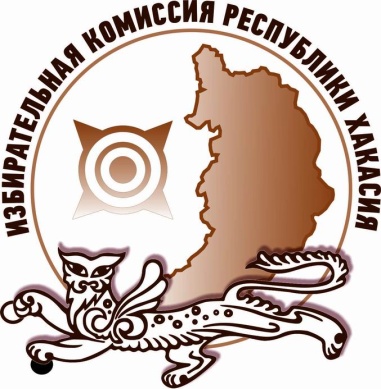 На территории Хакасии продолжается голосование по вопросу одобрения изменений в Конституцию Российской Федерации.В период с 25 по 30 июня 2020 года жители Хакасии могут проголосовать до дня голосования с 8:00 до 20:00 часов в участковых комиссиях, а также на придомовых территориях.Графики организации голосования на придомовых территориях утверждены территориальными избирательными комиссиями. Дополнительно жителей таких домов уведомляют об организации голосования при помощи объявлений.Избирательная комиссия Республики Хакасия напоминает, что для участия в голосовании в помещении участковой комиссии и на придомовой территории гражданам достаточно иметь при себе документ, удостоверяющий личность, и быть зарегистрированным на территории данного участка.Граждане, не имеющие возможности посетить свой участок для голосования, могут обратиться в участковую комиссию, в том числе по телефону, и сообщить о желании проголосовать дома.Отдел общественных связей и информации ИК РХ23-94-37